Уважаемые родители первоклассников2024-2025 учебного года!Администрация  ОАНО «Центр образования «Личность» информирует Вас о том, что в 2024-2025 учебном году планируется  открытие 1-го класса и зачисление учащихся   с 31 марта 2024 года: 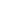 1 «А» класс25 учащихсяПрием документов,
1 этаж, Кабинет №107,
Шаипова Петимат Тахировна,
тел.8(928)024-77-84с 31.03.2024 
понедельник-пятница (ежедневно)
с 10.00-до 15.00